      На основании Протокола от 30.07.2021 года заседания комиссии по подведению итогов районного конкурса на звание «Лучшего» в сфере благоустройства и озеленения на территории Батыревского района администрация Батыревского района П О С Т А Н О В Л Я Е Т:     1. По итогам конкурса на звание «Самый благоустроенный населенный пункт» место не присуждать, в связи с несоответствием претендентов конкурсным критериям.     2. По итогам конкурса на звание «Образцовая улица» признать победителем и наградить денежной премией в размере 12000 рублей улицу Ф. Туптова в с. Большое Чеменево Большечеменевского сельского поселения Батыревского района.     3. По итогам конкурса на звание «Лучшее личное хозяйство»:       3.1. присвоить первое место и наградить денежной премией в размере 7000 рублей хозяйство Рубцова Николая Михайловича, расположенное по адресу: Батыревский район, д. Малое Батырево, ул. Молодежная, д. 3.     3.2. присвоить второе место и наградить денежной премией в размере 5000 рублей хозяйство Салихова Камила Эсгатовича, расположенное по адресу: Батыревский район, с. Батырево, ул. Мичурина, д. 30.     3.3. третье место по итогам конкурса не присуждать.     4. По итогам конкурса на звание «Самая благоустроенная территория организации» место не присуждать, в связи с несоответствием претендентов конкурсным критериям.     5. По итогам конкурса на звание «Самый благоустроенный объект общего пользования» признать победителем и наградить денежной премией в размере 8000 рублей Молодежный парк «Дружбы народов» у с. Шыгырдан Батыревского района.     6. Рекомендовать руководителям предприятий, учреждений и организаций, индивидуальным предпринимателям активизировать работу по благоустройству и озеленению прилегающих к их территориям участков.     7. Отметить с отрицательной стороны работу Алманчиковского, Балабаш-Баишевского, Бахтигильдинского, Долгоостровского, Кзыл-Чишминского, Новоахпердинского, Первомайского, Сигачинского, Тарханского, Тойсинского, Шаймурзинского сельских поселений, не принявших участие в конкурсе.      8. Финансирование произвести за счет средств, предусмотренных в бюджете района на организацию конкурса по благоустройству населенных пунктов:	- для поощрения победителей конкурса –  32000 руб.;	- на изготовление вывесок для победителей конкурса – 3000 руб.     9. Итоги  конкурса опубликовать в средствах массовой информации.Глава администрации Батыревского района                                 		   	   	                      Р.В. СеливановЧĂВАШ РЕСПУБЛИКИПАТĂРЬЕЛ РАЙОНĔЧĂВАШ РЕСПУБЛИКИПАТĂРЬЕЛ РАЙОНĔЧĂВАШ РЕСПУБЛИКИПАТĂРЬЕЛ РАЙОНĔЧĂВАШ РЕСПУБЛИКИПАТĂРЬЕЛ РАЙОНĔЧĂВАШ РЕСПУБЛИКИПАТĂРЬЕЛ РАЙОНĔ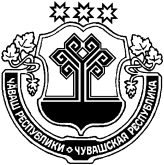 ЧУВАШСКАЯ РЕСПУБЛИКАБАТЫРЕВСКИЙ РАЙОНЧУВАШСКАЯ РЕСПУБЛИКАБАТЫРЕВСКИЙ РАЙОНЧУВАШСКАЯ РЕСПУБЛИКАБАТЫРЕВСКИЙ РАЙОНЧУВАШСКАЯ РЕСПУБЛИКАБАТЫРЕВСКИЙ РАЙОНЧУВАШСКАЯ РЕСПУБЛИКАБАТЫРЕВСКИЙ РАЙОНЧУВАШСКАЯ РЕСПУБЛИКАБАТЫРЕВСКИЙ РАЙОНЧУВАШСКАЯ РЕСПУБЛИКАБАТЫРЕВСКИЙ РАЙОНПАТĂРЬЕЛ РАЙОНĔНАДМИНИСТРАЦИЙĔПАТĂРЬЕЛ РАЙОНĔНАДМИНИСТРАЦИЙĔПАТĂРЬЕЛ РАЙОНĔНАДМИНИСТРАЦИЙĔПАТĂРЬЕЛ РАЙОНĔНАДМИНИСТРАЦИЙĔПАТĂРЬЕЛ РАЙОНĔНАДМИНИСТРАЦИЙĔАДМИНИСТРАЦИЯБАТЫРЕВСКОГО РАЙОНААДМИНИСТРАЦИЯБАТЫРЕВСКОГО РАЙОНААДМИНИСТРАЦИЯБАТЫРЕВСКОГО РАЙОНААДМИНИСТРАЦИЯБАТЫРЕВСКОГО РАЙОНААДМИНИСТРАЦИЯБАТЫРЕВСКОГО РАЙОНААДМИНИСТРАЦИЯБАТЫРЕВСКОГО РАЙОНААДМИНИСТРАЦИЯБАТЫРЕВСКОГО РАЙОНАЙЫШĂНУЙЫШĂНУЙЫШĂНУЙЫШĂНУЙЫШĂНУПОСТАНОВЛЕНИЕПОСТАНОВЛЕНИЕПОСТАНОВЛЕНИЕПОСТАНОВЛЕНИЕПОСТАНОВЛЕНИЕПОСТАНОВЛЕНИЕПОСТАНОВЛЕНИЕ02.08.2021ç.576 №02.08.2021г.№576Патăрьел ялĕПатăрьел ялĕПатăрьел ялĕПатăрьел ялĕПатăрьел ялĕсело Батыревосело Батыревосело Батыревосело Батыревосело Батыревосело Батыревосело БатыревоОб итогах районного конкурса на звание «Лучшего» в сфере благоустройства и озеленения на территории Батыревского района